Modern languages K–10 – unit checklistMy unit includes: the NESA requirements unit description syllabus outcomes duration year or Stage integrated teaching and learning activities differentiation catering to the range of student abilities and interests opportunities to collect evidence of student achievement (through formative and summative assessment) resources reflection and evaluation adjustments for students with disability, where appropriate opportunities to ascertain students’ prior knowledge communication as the central goal opportunities for students to develop knowledge of language systems (including sounds, vocabulary, grammar and, where required, script) opportunities to develop intercultural capability by using culturally-appropriate language a good balance of macro skills – listening, speaking, reading and writing learning intentions and success criteria for each sequence of learning within the unit, supporting student engagement and success opportunities for feedback and student reflection for deeper understanding and identification of individual learning goals.© State of New South Wales (Department of Education), 2023The copyright material published in this resource is subject to the Copyright Act 1968 (Cth) and is owned by the NSW Department of Education or, where indicated, by a party other than the NSW Department of Education (third-party material).Copyright material available in this resource and owned by the NSW Department of Education is licensed under a Creative Commons Attribution 4.0 International (CC BY 4.0) license.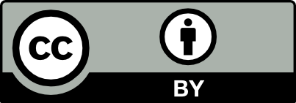 This license allows you to share and adapt the material for any purpose, even commercially.Attribution should be given to © State of New South Wales (Department of Education), 2023.Material in this resource not available under a Creative Commons license:the NSW Department of Education logo, other logos and trademark-protected materialmaterial owned by a third party that has been reproduced with permission. You will need to obtain permission from the third party to reuse its material.Links to third-party material and websitesPlease note that the provided (reading/viewing material/list/links/texts) are a suggestion only and implies no endorsement, by the New South Wales Department of Education, of any author, publisher, or book title. School principals and teachers are best placed to assess the suitability of resources that would complement the curriculum and reflect the needs and interests of their students.If you use the links provided in this document to access a third-party's website, you acknowledge that the terms of use, including licence terms set out on the third-party's website apply to the use which may be made of the materials on that third-party website or where permitted by the Copyright Act 1968 (Cth). The department accepts no responsibility for content on third-party websites.